DOMAnDA DI PARTECIPAZIONE di selezione per il conferimento di un incarico di natura occasionale nell’ambito del Progetto di analisi sullo status di digitalizzazione di alcuni comparti della Pubblica AmministrazionEAl Direttore del Dipartimento di Management e Diritto           Università degli Studi di Roma “Tor Vergata”Via Columbia, 200133 RomaIl /La Sottoscritto/a___________________________________ nato/a  ____________________________il ________________residente a __________________________in Via____________________________Codice Fiscale______________________________nazionalità___________________________________Recapito telefonico_______________________ e-mail_________________________________________Chiede di essere ammesso alla selezione avviso n. 8/2020   prot. _________ per il conferimento di un incarico di natura occasionale nell’ambito del Progetto di analisi sullo status di digitalizzazione di alcuni comparti della Pubblica AmministrazioneA tal fine dichiara di essere in possesso dei seguenti titoli di studio:a)____________________________________________________________________________________b)____________________________________________________________________________________c)____________________________________________________________________________________e dei seguenti titoli utili ai fini della valutazione comparativa:a)____________________________________________________________________________________b)____________________________________________________________________________________c)____________________________________________________________________________________Dichiara, ai sensi dell’art. 18, co. 1 della legge 240/2010 di non avere alcun  grado di parentela o di affinità, fino al quarto grado compreso, con un professore appartenente al Dipartimento di Management e Diritto. Dichiara inoltre di:aver prestato presso l’Ateneo i seguenti periodi di servizio a tempo determinato o contratti di lavoro autonomo ____________________________OPPURE di non aver prestato presso l’Ateneo periodi di servizio a tempo determinato o contratti di lavoro   autonomo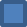 Si allega curriculum vitae e copia del documento di identità.La documentazione dovrà essere inviata in formato pdf.Roma,____________________Firma____________________________